Vekeplan for 2. trinn   Veke 40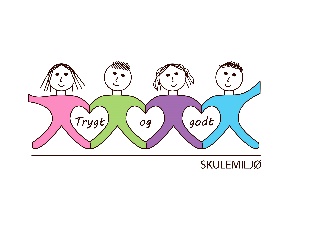 Dette jobbar vi med:                                 VEKE 40Informasjon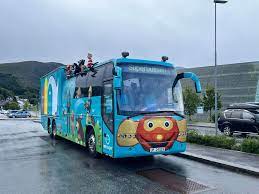 Hei! Denne veka skjer det mykje kjekt! Tysdag kjem Superbussen til NRK på besøk. Det blir show for 1.-6. trinn på parkeringsplassen bak Meland Aktiv frå kl. 10.00 - 10.45. Vi gler oss! På torsdag har vi glatime med 1. og 2.trinn. På fredag blir det felles lunsj sidan det er haustferie. Elevane gler seg veldig! Vi gjer det enkelt – alle tar med noko som dei kan dele med andre. Vi set all maten fram så dei kan forsyne seg sjølve. Forslag til mat som elevane kan ta med:Pålegg (til dømes ost, skinke, fårepølse, syltetøy)Frukt (eple, appelsin, banan, druer)Bakst: (boller, muffins)Skulen ordnar med brød og drikke.  Ha ei fin veke og ein god haustferie! 
Helsing lærarane på 2.trinnNorskLesestrategi: BO blikk ( bilete og overskrift).
Stemmebruk, Rim, Tekstskaping
Korte leseøkter og finskriftMatematikkTallinje og perlesnorPengar
ProblemløysingEngelskOrd vi øver på:Pencil, pupil, chair, window, board, computer, crayon, desk Tema: At school Tema/ KRLEDemokrati og medborgarskap 
Kva er ei heilag skrift?Sosial kompetanseVi er ulike og venner.Kroppsøving/ SvømmingØve på å avlevere, ta imot og leike med ulike reiskapar og balltyparTil tysdagTil onsdagTil torsdagTil fredagInfo.:2a, 2b og 2c: Hugs gymsko.2d: BadetøyLekser til:Leseark veke 401 lesearkLeseark veke 401 lesearkMulti øvebok s.19Ekstra: s.20